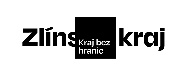 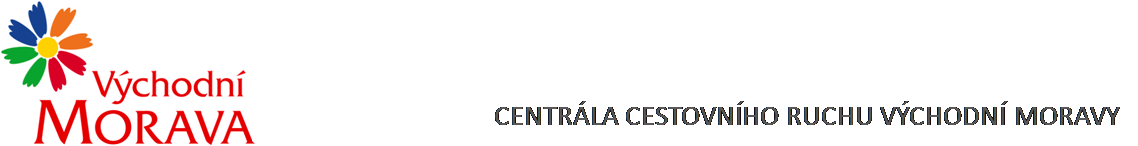 NAŠE ZNAČKA:	CCR071_2023-3dVYŘIZUJE:	Ing. Petra ZítkováTEL.:		XXXXXXXXXXXXXXXE-MAIL:		XXXXXXXXXXXXXXXZLÍN DNE:	28.6. 2023Objednávka č. CCR071_2023-3dObjednáváme u Vás podle platných zákonných směrnic o odběru, dodávce zboží a službách následující:Prodloužení licence analytického programu Software – Good Analytical systemlicenční období 6 měsíců (1.7.2023-31.12.2023) 4x 12.396,- Kč bez DPH / 1 celek DMOcena celkem za 4 DMO klienty (jmenovitě: Zlínsko-Luhačovicko, Kroměřížsko, Valašsko, Slovácko) činí 				49.584,- Kč bez DPHcena celkem za 1x CCRVM 		12.396,- Kč bez DPH	Dohodnutá cena:	61.980,- Kč bez DPH (74.996,- Kč vč. DPH)Termín plnění:	 	1.7.2023-31.12.2023Fakturační údaje:	Centrála cestovního ruchu Východní Moravy, o.p.s.			J. A. Bati 5520, 761 90 Zlín			IČ: 27744485Splatnost faktury: 30 dnůBankovní spojení: Česká spořitelna, a.s.Číslo účtu: XXXXXXXXXXXXXX			Nejsme plátci DPH.S pozdravem……………………………………………….Mgr. Zuzana Vojtováředitelka